パソコン小話（１９０．２）2020/8/7CCleanerの更新（アップデート）このソフトは、頻繁に更新画面が出ますので、操作しましょう。多少手順書と違っても、画面に従って操作して下さい。＜ソフトの更新手順＞1．アップデートを促す画面が出る（下図と違う画面もあります）　　　ここをクリックしてダウンロード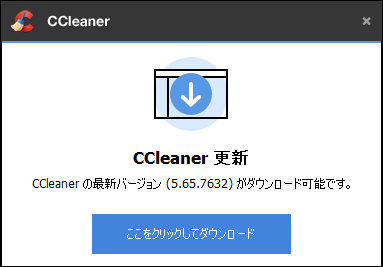 上図とは別な画面が出た場合、　→　はい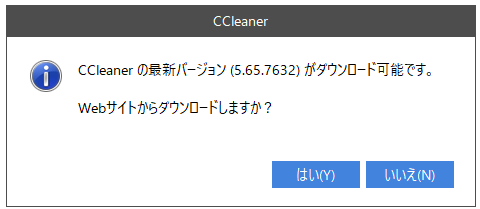 ２．次の画面を下までスクロールする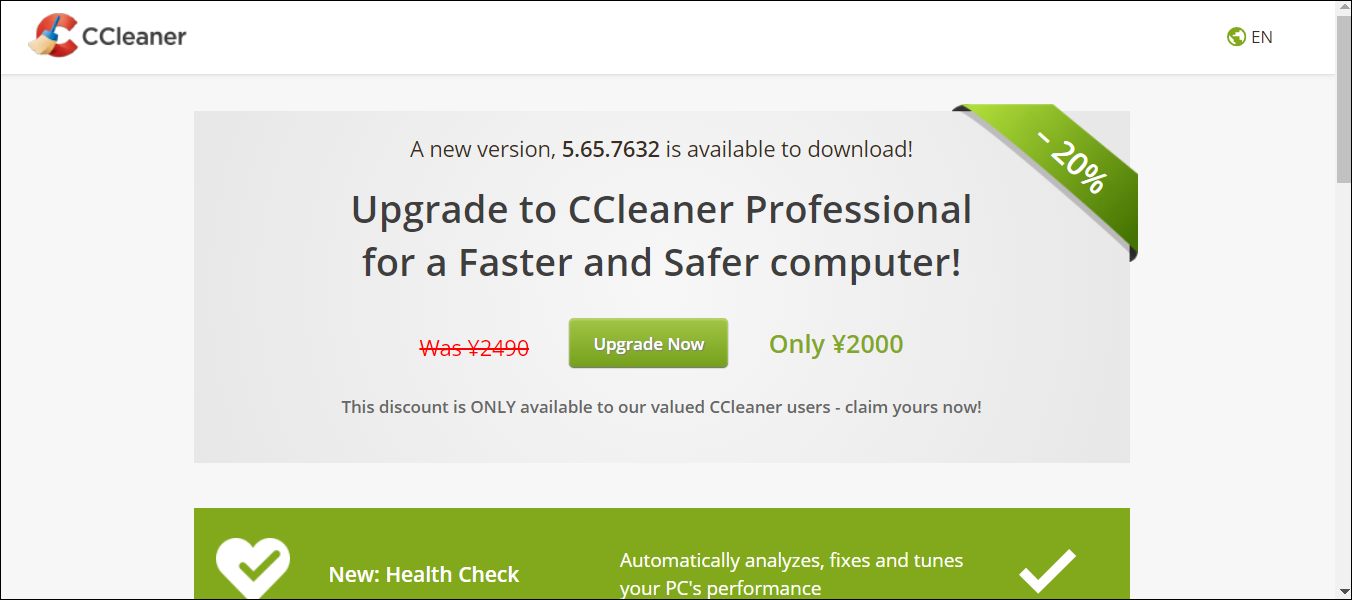 ３．No Thanks　をクリック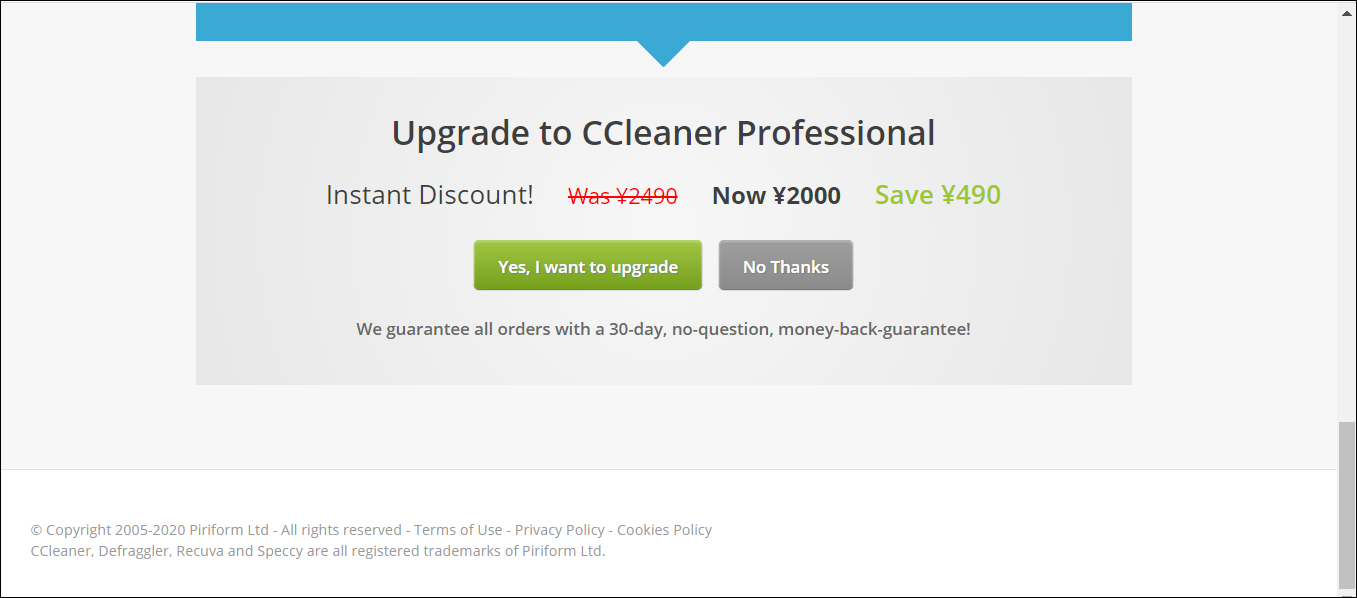 ４．次の画面を下までスクロール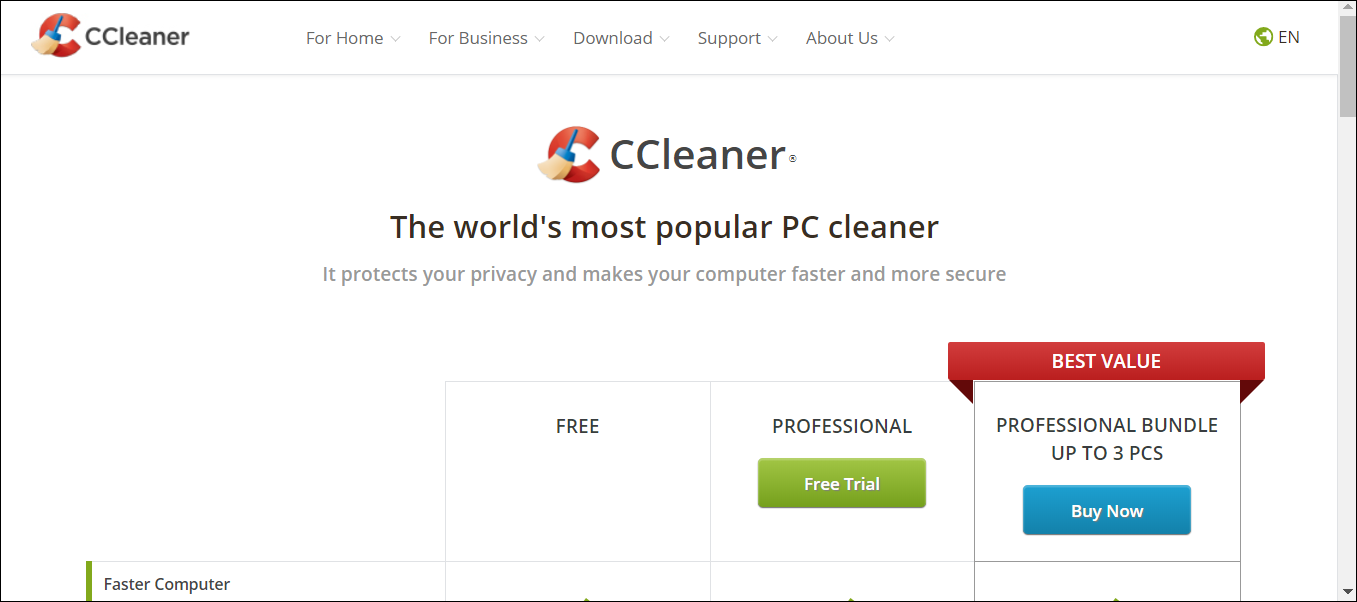 ５．Download　をクリック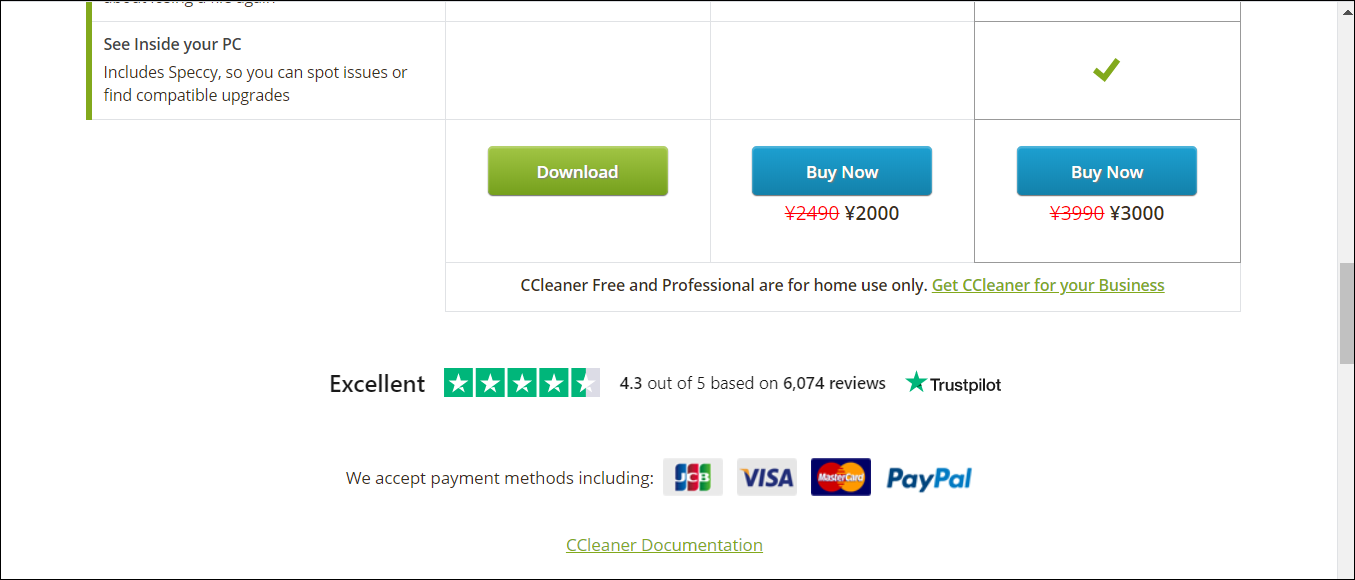 ６．画面下、実行をクリック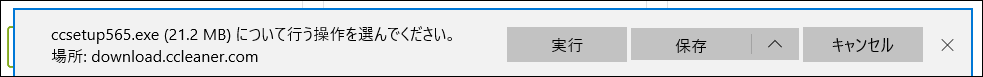 ７．ユーザーアカウント制御　→　はい８．日本語（Japanese）で有ること　→　カスタマイズ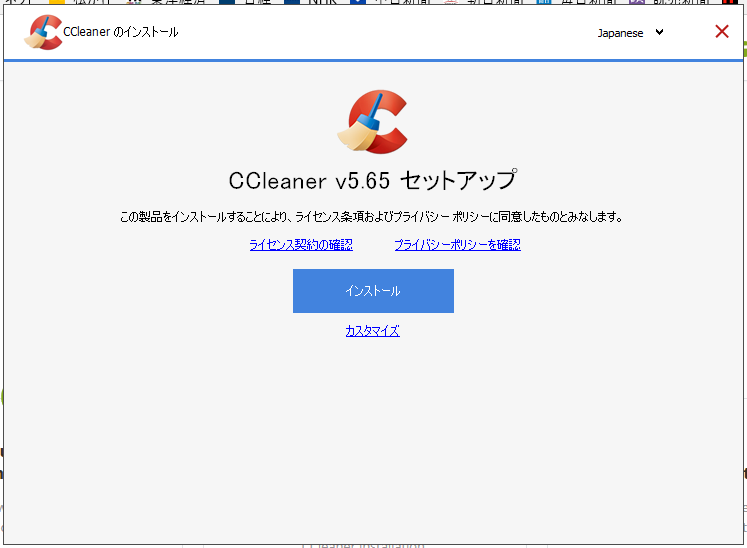 ９．チェックを外す（２カ所）　→　インストール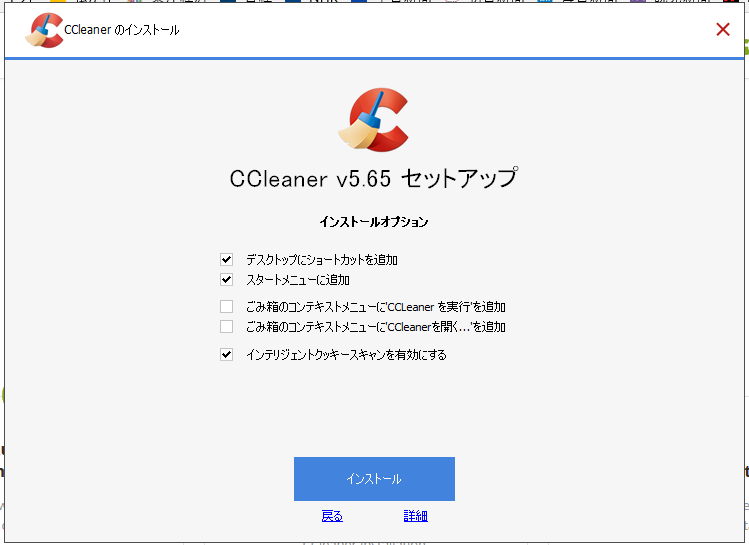 １０．進行中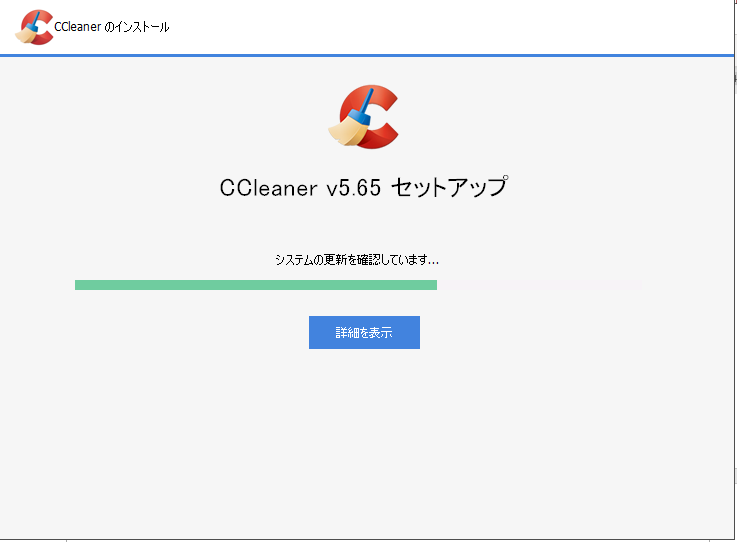 １１．完了の文字　→　閉じる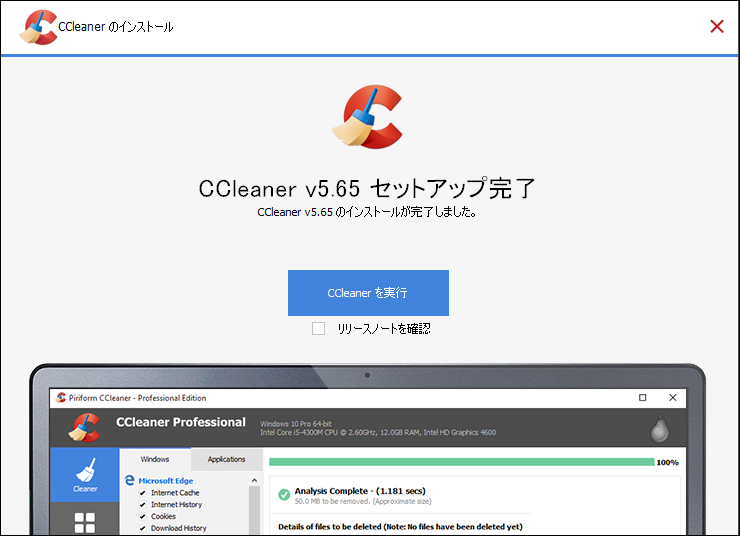 以上で、更新は完了です。このテキストと、パソコン画面が違う場合がありますが、慌てずに画面をよく読んで、操作しましょう。以上